PATNUBAY SA MISA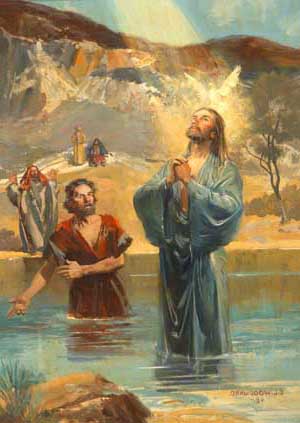 Panahon ng Epipaniya“Mamuhay ayon sa Espiritu”Enero 13, 2019  Pista ng Pagbibinyag ng Ating PanginoonPrusisyonLahat ay tumayo.WHO MAY ASCEND? Verse)Who may ascend to the hill of the Lord,And who may stand in His holy place?He who has clean hands and a pure heart;May ascend to the hill, may ascend to the hill;May ascend to the hill of the Lord!Chorus)Cleanse my hands and my heart, O Lord!Come and purify me with Your love;Fill my life with Your righteousness,So that I may ascend to Your hill.HOLY, HOLYChorus)Holy! Holy! Holy! Holy! Holy Holy! My Lord, my God.Verse)I come by faith into Your holy place,Where saints and seraphim behold Your holy face,And there in wonder and in awe I lift my voice in praise!CODA) My Lord! My God! (2x)Pambungad na Pagbati(Haharap sa tao ang Tagapagdiwang)Tagapagdiwang:	Pagpalain ang Diyos: Ama, Anak, at	Espiritu Santo;Mga Tao:	At pagpalain ang Kanyang Kaharian, ngayon at magpakailanman.  Amen.Panalangin para sa Kabanalan Tagapagdiwang:	Tayo ay manalangin.(Humarap sa Altar)Makapangyarihang Diyos, Ikaw na nakababatid ng saloobin ng aming mga puso, lahat ng hangarin ay Iyong nalalaman at sa Iyo ay walang lihim na maitatago; linisin Mo ang aming mga puso at kaisipan sa pamamagitan ng patnubay ng Espiritu Santo, upang kami ay maging karapat-dapat na maghayag ng Iyong banal na Pangalan sa pamamagitan ni Kristo Hesus na aming Panginoon.Lahat:	Amen.Ang Kumpisal ng Kapatawaran  (Haharap sa tao ang Diakono)Diakono:	Sinabi ni Hesus, “Ito ang pinakamahalagang utos: ‘Pakinggan mo, Israel! Ang Panginoon na ating Diyos - siya lamang ang Panginoon. Ibigin mo ang Panginoon mong Diyos nang iyong buong puso, nang iyong buong kaluluwa, nang iyong buong pag-iisip at nang iyong buong lakas.’ Ito naman ang pangalawa, ‘Ibigin mo ang iyong kapwa gaya ng pag-ibig mo sa iyong sarili.’ Wala nang ibang utos na hihigit pa sa mga ito.”Diakono:	Mga minamahal, tayo ay lumapit sa presensiya ng Makapangyarihang Diyos.Tayo ay lumuhod at sama-samang manalangin: (Haharap ang Diakono sa Altar, lahat ay tahimik na luluhod, at mananalangin.)Lahat:	Mahabaging Diyos, inaamin ko na ako’y nagkasala sa Iyo, sa isip, sa salita, at sa gawa, dahil sa mga bagay na aking ginawa at nakaligtaang gawin. Hindi Kita inibig ng buong puso; hindi ko inibig ang aking kapwa tulad ng pag-ibig ko sa aking sarili: ako ay nagpapakumbaba at lubos na nagsisisi. Alang-alang sa Iyong Anak na si Hesukristo, kaawaan Mo ako at patawarin, upang ako ay magalak sa Iyong kalooban at lumakad sa Iyong kaparaanan, sa ikaluluwalhati ng Iyong Pangalan.  Amen.(Haharap ang Tagapagdiwang sa tao)Tagapagdiwang:	Kahabagan kayo ng Makapangyarihang Diyos, at patawarin kayo sa inyong mga kasalanan sa pamamagitan ni Hesukristong ating Panginoon, palakasin nawa kayo sa lahat ng kabutihan at sa kapangyarihan ng Espiritu Santo ay panatilihin sa inyo ang buhay na walang hanggan.Lahat:	Amen.(Tatayo ang lahat)Gloria in ExcelsisGLORIA IN EXCELSIS(Glory to God – John Michael Talbot)KORO) Gloria sa Diyos sa kaitaasan,Kapayapaan sa lupa,Panginoong Diyos, Kataastaasan, Makapangyarihan at Diyos Ama.(Repeat)1) Sinasamba ka, PinasasalamatanPinupuri Ka sa ‘Yong gloriaPanginoong Hesus, Bugtong na Anak ng Diyos AmaPanginoong Diyos, Kordero ng Diyos2) Inako Mo ang sala ng mundoMaawa Ka sa aminNakaluklok Ka sa Kanang Kamay ng AmaDinggin ang samoPagkat Ikaw lang ang tanging Banal, at Panginoong DiyosAng Kataastaasan; Kristo Hesus,Banal na EspirituSa kapurihan ng Diyos Ama, Amen!END) Panginoong Diyos, Kataastaasan, Makapangyarihan at Diyos Ama.Panalangin  (Haharap sa tao)Tagapagdiwang:	Ang Panginoon ay sumainyo.Mga Tao:	At sumaiyong espiritu.Tagapagdiwang:	Tayo ay manalangin.(Haharap sa Altar)Amang nasa langit, Ikaw ang nagpahayag na si Hesus ang pinakamamahal Mong Anak at pinuspos ng Iyong Espiritu Santo nang Siya ay bininyagan sa Ilog Jordan: marapating ang lahat ng bininyagan sa Kanyang pangalan ay tumupad sa kanilang pangako at buong-loob na ikumpisal na Siya ay Panginoon at Tagapagligtas; Siya na at naghahari kasama Mo at ng Espiritu Santo, isang Diyos, sa kaluwalhatiang walang hanggan. Lahat: Amen.Pagpapahayag ng Salita(Magsiupo ang lahat)Unang Pagpapahayag ng Salita Tagapagpahayag: 	Ang pagpapahayag ng Salita ng Diyos hango sa Aklat ni Isaias ika-apatnapu’t dalawang kabanata.Isaias 42: 1 – 7 Tagapagpahayag:	Ang Salita ng Panginoon.Mga Tao:	Salamat sa Diyos!Tagapagpahayag: 	Magsitayo po ang lahat para sa Tugunang Awit, hango sa Awit dalawampu’t siyam.(Magsitayo ang lahat)Tugunang Awit: Awit 29Tagapagpahayag: 	Purihin ang Panginoon, kayong mga nilalang sa kalangitan. Purihin Siya sa Kanyang kadakilaan at kapangyarihan.Mga Tao: 	Papurihan ang Panginoon ng mga papuring nararapat sa Kanyang Pangalan. Sambahin Siya sa Kanyang kabanalan.Tagapagpahayag:  	Ang tinig ng Panginoon ay dumadagundong, na parang kulog sa ibabaw ng mga karagatan.Mga Tao: 	Ang tinig ng Panginoon ay Makapangyarihan at kagalang-galang.Tagapagpahayag: 	Ang tinig ng Panginoon aya makakahati at makakapagputol-putol sa pinakamatitibay na puno ng sedro sa lebanon.Mga Tao: 	Niyayanig ng tinig ng Panginoon ang bundok ng Lebanon, at bundok ng Hermon at para itong guying tumatalon. Tagapagpahayag:	Ang tinig ng Panginoon ay umaapoy na parang kidlatMga Tao: 	at nagpapayanig sa ilang, sa ilang ng Kadesh. Tagapagpahayag:	Sa tinig ng Panginoon, ang usa’y napapaanak, at nakakalbo ang mga kagubatan. At ang lahat ng nasa templo’y sumisigaw, “Ang Diyos ay Makapangyarihan!”Mga Tao:	Ang Panginoon ang naghahari sa ibabaw ng mga baha. Siya’y maghahari magpakailanman.  Tagapagpahayag:	Ang Panginoon ang nagbibigay ng kalakasan sa Kanyang mga mamamayan, at sila’y pagpapalain ng mabuting kalagayan.Gloria Patri(2016 version – Lorenz Sulit)Luwalhati sa Ama, at sa Anak, at sa Banal na EspirituSimula pa noong una, ngayon, at ito'y magpakaylanman. Amen.Magsiupo ang lahat)Ikalawang Pagpapahayag ng Salita Tagpagpahayag:	Ang pagpapahayag ng Salita ng Diyos hango sa aklat ng Mga Gawa ng mga Apostol, ika-walong kabanata.Mga Gawa 8: 14 – 17  Tagpagpahayag:	Ang Salita ng Panginoon.Mga Tao:	Salamat sa Diyos!Tagpagpahayag:	Magsitayo ang lahat.(Magsitayo ang lahat)Gradual Verse(Miter On, bless the Gospel Proclaimer)Tagpagpahayag:	Ang Espiritu ang nagbibigay-buhay; hindi ito magagawa ng laman. Ang mga salitang sinabi Ko sa inyo ay espiritu at ito ang nagbibigay-buhay.ANG DIYOS SUMASAATIN (Our God Is With Us)Ang Diyos sumasaatin, EmmanuelAting Tagapagligtas, EmmanuelBawat sandali, kasama SiyaNgayon ang Diyos sa'ti'y nahayagKasama natin, magpakailanmanEmmanuelPagpapahayag ng EbanghelyoDiakono:  		Ang Panginoon ay sumainyo.Mga Tao:	At sumainyong espiritu.Diakono:	Nawa, Panginoon, Ikaw ay mapasa aming mga isip, labi at puso upang marinig namin ang Iyong Mabuting Balita.	Ang Mabuting Balita ng ating Panginoong Hesukristo ayon kay San Lucas ikatatlong kabanata.Mga Tao:	Luwalhati sa Iyo, O Panginoong Hesukristo!Lucas 3: 15-16; 21-22 Diakono: 	Ang Mabuting Balita ng ating Panginoon.The Word of the Lord.Mga Tao: 	Papuri sa Iyo, O Hesukristo!(Magsiupo ang lahat)Ang Sermon (Magsitayo ang lahat)Kredo ng Niceno Sumasampalataya kami sa isang Diyos Amang Makapangyarihan sa lahat, Na may gawa ng langit at lupa, ng lahat na nakikita at hindi nakikita.Sumasampalataya kami sa isang Panginoong Hesukristo, Bugtong na Anak ng Diyos, nagmula sa Ama bago pa nagkapanahon. Diyos buhat sa Diyos, liwanag buhat sa liwanag, Diyos na totoo buhat sa Diyos na totoo, isinilang at hindi ginawa, kaisa ng Ama sa pagka-Diyos, at sa pamamagitan Niya ay ginawa ang lahat. Dahil sa ating pawang mga tao at dahil sa ating kaligtasan, Siya ay nanaog mula sa kalangitan. Sa kapangyarihan ng Espiritu Santo nagkatawang-tao Siya kay Birheng Maria at naging tao. Dahil sa atin ipinako sa krus sa hatol ni Poncio Pilato, Nagpakasakit sa kamatayan at inilibing. Sa ikatlong araw muli Siyang nabuhay ayon sa Banal na Kasulatan, Umakyat Siya sa kalangitan at nakaluklok sa kanan ng Amang Maykapal. Paririto Siyang muli na may dakilang kapangyarihan, upang hatulan ang mga buhay at mga patay.Sumasampalataya kami sa Espiritu Santo, Panginoon at nagbibigay-buhay na nanggagaling sa Ama. Kaisa ng Ama at ng Anak sinasamba Siya at niluluwalhati. Nagsalita Siya sa pamamagitan ng mga propeta.Sumasampalataya kami sa isang Banal na Simbahang Katolika at Apostolika. Gayundin sa isang binyag sa ikapagpapatawad ng mga kasalanan. At hinihintay namin ang mulíng pagkabuhay ng nangamatay at ang buhay na walang hanggan. Amen. Ang Panalangin ng Bayan  Diakono: 	Para sa kapayapaan, kami’y nananalangin sa Iyo, Panginoong Diyos.Tagapaghayag:  	Para sa lahat ng tao sa kanilang pang araw-araw na buhay at gawain;Mga Tao:	Para sa aming pamilya, kaibigan, at kapwa at para sa mga nag-iisa.Tagapaghayag:  	Para sa aming pamayanan, bansa at mundo;Mga Tao:	Para sa mga nagtataguyod ng katarungan, kalayaan at kapayapaan lalung-lalo na ang Pangulong Duterte.Tagapaghayag:  	Para sa makatuwiran at wastong gamit ng Iyong likha;Mga Tao:	Para sa biktima ng kagutuman, takot, pang-aapi at kapighatian.Tagapaghayag:  	Para sa mga nanganganib, nalulumbay o nasa anumang uri ng gulo;Mga Tao:	Para sa mga nangangasiwa sa maysakit, sa walang kaibigan at sa mga nangangailangan.Tagapaghayag:  	Para sa kapayapaan at pagkakaisa ng Iglesia ng Diyos;Mga Tao:	Para sa mga nagpapahayag ng Mabuting Balita, at sa lahat ng naghahanap ng katotohanan.Tagapaghayag:  	Para kina Craig ang aming Patriyarka, Ricardo aming Primate at Ariel aming Obispo; at sa lahat ng obispo at ibang tagapangasiwa;Mga Tao:	Para sa lahat ng nagsisilbi sa Iyong simbahan.Tagapaghayag:  	Para sa lahat ng mga yumao. Mga Tao:	Na magkaroon sila ng lugar sa Iyong walang hanggang Kaharian.Tagapaghayag:  	Pakinggan kami, Panginoon;Mga Tao:			Dahil ang Iyong awa ay dakila.Tagapaghayag:  	Pinasasalamatan Ka namin, Panginoon,Mga Tao:			Para sa lahat ng pagpapala nitong buhay.Tagapaghayag:  	Itinataas Ka namin, O Diyos aming Hari;Mga Tao:	At pinupuri ang Iyong Pangalan magpakailanman.Diakono:   	Panginoon, hayaan Mong manatili sa amin ang Iyong kagandahang loob;Mga Tao:	Nagtitiwala kami sa Iyo, habang itinataas namin ang Sama-samang Panalangin.Ang Sama-samang Panalangin Makapangyarihang Diyos at Hari, ang aming tahanan sa lahat ng lahi, may-ari ng lupa at lahat ng nilalaman nito:Ipagkaloob Mo sa amin ang itinalagang pamana, at ang biyaya upang maitayo ang mga kaginhawaan ng Iyong mga hinirang, sa paraang mapanumbalik ang Iyong wangis at ang walang hanggang paglago ng pag-ibig para sa Iyo, upang maging tahanan ng Iyong presensiya at tagapangasiwa ng Iyong buhay;sa kaluwalhatian ni Hesukristong aming Panginoon, na nabubuhay at naghahari kasama Mo at ng Espiritu Santo, isang Diyos, ngayon at magpakailanman. Amen.Panalangin Tagapagdiwang:	Makapangyarihang Diyos, pinasasalamatan Ka namin na sa pamamagitan ng Iyong Anak na si Hesukristo, ay naisakatuparan ang Iyong tiyak na pangako kay David at ang Kanyang kaharian ay naitatag magpakailanman. Mapasaiyo ang lahat ng kaluwalhatian ngayon at magpakailanman. Amen.Lahat:	Amen.Ang Kapayapaan Tagapagdiwang: 	Ang kapayapaan ng Panginoon ay laging sumainyo.	The peace of the Lord is always with you.Mga Tao:	At sumaiyong espiritu.And also with you.Tagapagdiwang:	Tayo ay mag-alay ng tanda ng kapayapaan sa isa’t isa.Awit ng Pagsamba:Ang Pag-aalay ng PapuriAng Pag-aalay:Ang Pag-aalay ng SariliBUHAY KO’Y SA’YO O DIYOS (My Life Is In You Lord)KORO)Buhay ko'y sa'Yo O Diyos,Lakas ko'y sa'Yo O Diyos,Pag-asa'y sa'Yo O Diyos,Sa'Yo nasa 'Yo.TALATA)Pupurihin Ka buong buhay ko,Pupurihin Ka ng buong lakas ko,Buong buhay ko, buong lakas ko,Buong pag-asa ko'y sa Iyo.CODA) Sa'Yo nasa 'Yo (2x)DAKILA ANG PANGINOON (Great is the Lord (YWAM))KORODakila ang Panginoon (dakila Siya),Karapat-dapat purihin (purihin Siya)Dakila ang PanginoonKarapat-dapat na purihin(2x)TALATA) Itinaas Siya ng Diyos,Sa pinakamataas na dakoAt sa Kanyang Pangalan,Lahat ay luluhod, at ang lahat magsasabiSa ikararangal ng Diyos AmaNa si Kristo Hesus (Siya’y), Panginoon, Panginoon!END) Karapat-dapat na purihin. (3x) Purihin!PUPURIHIN KITA (Ikaw Lang)I WILL GIVE YOU PRAISE (Only You)TALATA) Pupurihin Kita, aawitan Kita, Pagpapalain ang Ngalan MoDahil walang ibang Diyos na katulad MoIkaw lang daanKORO)Ikaw lang, ang may-akda ng buhay,Ikaw lang, liwanag sa pananaw;Ikaw lang, ang kapayapaan,Ikaw lang, nangakong ‘di wawalay,Ikaw lamang Ang Diyos.CODA) Ikaw lamang Ang Diyos (2x)COME AND SING PRAISES (Ascribe To The Lord)Verse)Ascribe to the Lord, O mighty ones,Ascribe to the Lord glory and strength;Ascribe to the Lord the glory due His Name,Worship the Lord in the beauty of His holiness.Chorus)Come and sing praises to the Rock of all ages,Come and sing praises to Jesus our Lord;Come and adore Him, bow down before Him,Come and sing praises to Jesus our Lord.Ang DoxolohiyaDOXOLOGY(Exaltation)Purihin ang Nagpapala,Diyos ng buong sangnilikha,Purihin sa kalangitan Ama, Anak, at Diwang Banal. Amen!Paghahandog Ng Mga Alay(Standing behind the Altar, the Presider now takes the paten with the bread and, holding it slightly raised above the altar, says:)Tagapagdiwang:	Pinagpala Ka, Panginoong Diyos ng sangnilikha. Sapagkat sa Iyong kabutihan ay aming natanggap ang tinapay na aming iniaalay sa Iyo na bunga ng kalupaan at gawa ng tao. Ito ay magiging katawan ni Kristo. Mga Tao:	Pagpalain ang Diyos magpakailan man.
(While pouring a small amount of water into the chalice and flagons), the Presider says quietly)Tagapagdiwang:  	Sa pamamagitan ng misteryo nitong tubig at alak, nawa ay makabahagi kami sa kabanalan ni Kristo, na nagpakumbaba upang makibahagi sa aming pagkatao.(Then the Presider takes the chalice and, holding it slightly raised above the altar, says:)Tagapagdiwang:	Pinagpala Ka, Pamginoong Diyos ng sangnilikha. Sapagkat sa Iyong kabutihan ay aming natanggap ang alak na aming iniaalay sa Iyo, na bunga ng ubasan at gawa ng tao; Ito ay magiging dugo ni Kristo.Mga Tao:	Pagpalain ang Diyos magpakailan man.(Then the Presider takes an offering basket and, holding it slightly raised above the altar, says:)Tagapagdiwang:	Pinagpala Ka, Panginoong Diyos ng sangnilikha. Sapagkat sa Iyong kabutihan ay inihahandog namin sa Iyo itong mga ikapu at alay. Ang mga ito ay gagamitin sa Iyong simbahan para sa mga gawaing Iyong itinalaga para sa amin at sa pagpapalawak ng Iyong kaharian.(The Presider then places the offering below the altar, then turns to the side and washes his hands, quietly saying:)Tagapagdiwang: 	Hugasan Mo ako, O Panginoon, mula sa aking kasamaan at linisin Mo ako mula sa aking kasalanan.  Exhortation To Pray (Orate fratres)(The Presider returns to the center of the altar and faces the people, and says:)Tagapagdiwang: 	Ipanalangin ninyo mga kapatid, nawa ang ating handog ay maging katanggap-tanggap sa Diyos, ang makapangyarihang Ama. Mga Tao: 	Nawa tanggapin ng Panginoon ang handog mula sa iyong mga kamay para sa kapurihan at kaluwalhatian ng Kanyang pangalan, para sa ating kabutihan at sa kabutihan ng lahat ng Kanyang banal na Simbahan.   Amen.Dakilang Pasasalamat Tagapagdiwang: 	Ang Panginoon ay sumainyo.		Mga Tao:	At sumaiyong espiritu.Tagapagdiwang: 	Itaas ninyo ang inyong mga puso.		Mga Tao:	Itinataas namin sa Panginoon.Tagapagdiwang: 	Pasalamatan natin ang ating Panginoong Diyos.Mga Tao:	Marapat na Siya ay pasalamatan at papurihan.Pagpapala ng Pangalan (Feast of Baptism)Tagapagdiwang:	Amang makapangyarihan at walang-hanggang Diyos, marapat kailan man at saan man na Ikaw ay aming pasalamatan. Ipinagdiwang Mo ang bagong handog ng pagbibinyag sa pamamagitan ng mga tanda at kababalaghan sa Jordan. Ang Iyong tinig ay nadinig mula sa langit upang gisingin ang aming pananampalataya sa presensiya ng Salita na nagkatawang tao.  Ang Iyong Espiritu ay nakita bilang kalapati na nagpahayag na si Hesus ay Iyong lingkod, at pumuspos sa Kanya nang may   kagalakan bilang Mesiyas na isinugo upang ihatid sa mahihirap ang mabuting balita ng kaligtasan. Sa aming walang humpay na kagalakan, aming inuulit sa sanlibutan ang awit ng mga anghel sa langit habang sila ay nagpupuri sa Iyong kaluwalhatian magpakailanman.Sanctus BenedictusSANCTUS (Scholtes)Santo, Santo, SantoMakapangyarihang DiyosLangit at lupa'y napupuno ng Kaluwalhatian MoSanto, Santo, SantoMakapangyarihang DiyosPinagpala Siyang naparirito sa Ngalan ng PanginoonOsana, Osana, Sa Kaitaasan Eucharistic Prayer VIII	CECThe presider, with hands extended, says:Tagapagdiwang: 	Tunay na Ikaw ay banal, at karapat-dapat na Ikaw ay papurihan. Lahat ng buhay, lahat ng kabanalan ay nagmumula sa Iyo sa pamamagitan ng Iyong Anak na si Hesukristong aming Panginoon sa pagkilos ng Espiritu Santo. At hindi Ka titigil na ipunin ng Iyong bayan magmula sa pagsikat ng araw hanggang sa paglubog nito, ang dalisay na pagpapakasakit ay ihahandog sa Iyong Pangalan.Epiclesis(Magsiluhod ang lahat)(The Presider joins his hands, then, holding them outstretched over the offerings, says:)Tagapagdiwang: 	Samakatuwid, O Panginoon, kami ay nagpapakumbabang sumasamo: sa pamamagitan ng Espirito na pakabanalin, itong mga handog na aming inaalay sa pamamagitan ng paglukob ng Iyong Espiritu, upang ang mga ito ay maging,(The Presider joins his hands, then makes the sign of the cross once over both bread and chalice, and says:)Tagapagdiwang: 	 Katawan at Dugo ng Iyong Anak na si Hesukristo, kung saan ang Iyong utos ay ipagdiwang ang mga misteryo. AnamnesisTagapagdiwang: 	Nang gabing iyon, nang buong laya Niyang tinanggap ang kamatayan, kumuha Siya ng tinapay at nagpasalamat. Hinati Niya ito, ibinigay sa Kanyang mga alagad at sinabi:		“Ito ang aking Katawan na para sa inyo, gawin ninyo ito bilang pag-alaala sa Akin.”(The Presider shows the consecrated host to the people, places it on the paten, and bows or genuflects in adoration.)Tagapagdiwang: 	Pagkatapos ng hapunan, kinuha Niya ang saro ng alak. Matapos magpasalamat, ibinigay Niya ito sa Kaniyang mga alagad at sinabi:  	“Uminom kayong lahat, ito ang Aking Dugo ng Bagong Pakikipagtipan na tumigis para sa inyo at para sa lahat, sa ikapagpapatawad ng mga kasalanan. Sa tuwing iinumin ninyo ito, gawin ninyo ito sa pag-alaala sa Akin.”(The Presider shows the consecrated chalice to the people, places it on the corporal, and bows or genuflects in adoration.)(Magsitayo ang lahat)Misteryo ng PananampalatayaTagapagdiwang: 	Ating ipahayag ang misteryo ng ating pananampalataya. Lahat:	Si Kristo ay namatay, Si Kristo ay nabuhay, Si Kristo ay babalik muli! Panalangin para sa SimbahanTagapagdiwang: 	Ama, inaalala ng kamatayan ng Iyong Anak na Kanyang tiniis para sa aming kaligtasan, ang Kanyang maluwalhating pagkabuhay na magmuli at ang pag-akyat Niya sa Langit, at sa aming pagsulong sa Kanyang muling pagbabalik, inaalay namin sa Iyo nang may pasasalamat ang banal at buhay na alay.Tingnan nang may biyaya ang alay ng Iyong Iglesia, at kilalanin ang pagpapakasakit ni Kristo na ang kamatayan ay pinagkasundo kami sa Kanyang sarili, pagkalooban kami, na nabubuhay sa Kanyang Katawan at Dugo, na puspusin ng Espiritu Santo, at maging isang katawan Kay Kristo.	Nawa kami ay gawing walang hanggang kaloob sa Iyo at maibahagi ang pamana ng Iyong mga banal, kasama si Maria, ang ina ni HesuKristong aming Panginoon at Diyos, Jose na kanyang asawa, mga apostol, mga martir at lahat ng Iyong mga banal, na umaasa sa tulong na walang patid sa pamamagitan ng Iyong presensiya.Tagapagdiwang: 	Palakasin ang pananampalataya ng Iyong Simbahan dito sa sanlibutan, kasama ng Iyong   lingkod na si Craig, aming Patriyarka; Ricardo, aming Primate; Ariel, aming Obispo at lahat ng mga Obispo kasama ang mga pari at lahat ng sangkatauhan na tinanggap ng Iyong Anak para sa Iyo.	Alalahanin Mo ang taong ipinapanalangin namin ngayon: ____Maawaing makinig sa mga panalangin ng pamilyang Iyong tinawag: Sa Iyong habag, maawaing Ama, tipunin Mo ang Iyong mga anak na nagkawatak-watak sa lahat ng dako ng mundo, sa pamamagitan ni HesuKristong aming Panginoon, kung saan nagmumula ang lahat ng bagay.   (The Presider takes the chalice and the host and, lifting them up, says:)Tagapagdiwang:	Sa pamamagitan Niya, kasama Niya at sa Kanya, sa pakikipag-isa ng Espiritu Santo, lahat ng kapurihan at kaluwalhatian ay sa Iyo, Amang makapangyarihan sa lahat, ngayon at magpakailanman.   Lahat:	Amen.Ang Panalangin ng Panginoon Tagapagdiwang:	Sa tagubilin ni Hesukristo na ating Tagapagligtas, lakas-loob na tayo ay manalangin…Lahat:                  	AMA NAMINMusika at Titik ni Fr. Manoling Francisco, SJAma namin, sumasalangit Ka,Sambahin ang ngalan Mo.Mapasa amin ang kaharian Mo,Sundín ang loob Mo dito sa lupa para ng sa langit.Bigyan Mo po kami ngayon ng aming kakanin sa araw-araw,at patawarin Mo kami sa aming mga sala.Para nang pagpapatawad namin sa nagkakasala sa amin.At huwag Mo kaming ipahintulot sa tukso.At iadya Mo kami sa lahat ng masama.Sapagka’t sa’Yo ang kaharian, kapangyarihan, at kaluwalhatianNgayon at magpakailanpamanNgayon at magpakailanpamanAmen	Ang Paghahati ng Tinapay(Presider breaks the consecrated host in half, then breaks off a small piece and places it in the chalice.)Tagapagdiwang:	Aleluya!	Si Kristo ang Korderong Pampaskuwa ay naihandog na!Mga tao: 	Kaya ipagdiwang natin ang pista! Aleluya! (Presider breaks the consecrated host in half, then breaks off a small piece and places it in the chalice.  Then he elevates the host and the chalice together, saying)Ang Pag-aanyaya sa Komunyon Tagapagdiwang: 	Ito ang Kordero ng Diyos na nag-aalis ng kasalanan ng sanlibutan. Mapalad tayong naanyayahan sa Kanyang piging.Mga Tao:	Panginoon, hindi ako karapat-dapat na Ikaw ay manahan sa akin, ngunit sa isang salita Mo lamang ay gagaling na ang aking kaluluwa.    Tagapagdiwang: 	Ang mga kaloob ng Diyos para sa mga hinirang ng Diyos: tanggapin ninyo ito bilang pag-alaala na si Hesus ay namatay para sa inyo at magpasalamat nang buong puso.Ang Banal na Komunyon O BUKAL NG PAGPAPALA(Come Thou Font Of Every Blessing)IO Bukal ng pagpapala, puso ko’y umaawitDaluyan ng bawat biyaya, kami sa ‘Yo’y nagpupuriTuruan Mo ng awiting inihimig sa kalangitanPurihin ang Kataasan, ang bundok ng pag-ibigIIItinaas ka, Ebenezar, tulong sa’Yo nagmumulaAt aking pinananaligan, sa piling Mo mananahanSi Hesus ang saki’y humanap ng mawalay sa yakap NiyaSa sala ko Siya ang nagligtas, sa dugo Niyang dumanakIIIO Dakilang kahabagan, sa akin nagpatawadAt sa Iyong kabutihan, puso ko’y panahananLumuluhod sa pagsusumamo, sa mahal kong PanginoonAko’y kunin at ingatan, para sa ‘Yong kaharian.KRISTONG MALUWALHATI(Oh The Glory)TALATAKristong maluwalhati, sa amin ay manahan KaHinirang Mo kami ng pagharian MoDilim ay napagtagumpayan, kaya’t Ika’y pinapupurihanIkaw ay maghari, dito sa’ming pagpupuriBalutan ng kabanalan, at kahabagan MoKORO:O Panginoon, ang Iyong kapurihanKaming Iyong Lingkod, nagpupugay Sa’yoO Masdan at dinggin ang papuri sa’YoAt sa bisig Mo, kami’y napusposO Dios kami’y, pagharian MoPanalangin Pagkatapos ng Komunyon Tagapagdiwang:	Tayo ay manalangin. Lahat:	Walang hanggang Diyos, makalangit na Ama, magiliw Mo kaming tinanggap na buhay na bahagi ng katawan ng Iyong Anak na aming Tagapagligtas na si Hesukristo, at kami ay nakibahagi sa pang-espirituwal na pagkain ng sakramento ng Iyong Katawan at Dugo.Isugo Mo kami sa sanlibutan nang may kapayapaan at ipagkaloob sa amin ang lakas ng loob upang Ikaw ay mahalin at paglingkuran nang may kagalakan at katapatan sa pamamagitan ni Hesukristong aming Panginoon. Amen.  				 (Please be seated)Announcements(Please stand)Bendisyon(Miter on)Obispo: 			Ang Panginoon ay sumainyo.Mga Tao: 		At sumainyong espiritu. Obispo:	Ang tulong natin ay nagmula sa Panginoon.Mga Tao: 		na Siyang gumawa ng langit at lupa.Diakono: 	Magsiyuko po tayo at manalangin para sa pagpapala ng Diyos.PaghahayoTagapagdiwang:	Ihayag si Kristong Anak ng Diyos, upang ang inyong buhay ay maging liwanag sa sanlibutan; at ang pagpapala ng Makapangyarihang Diyos: ang Ama, ang Anak at ang Espiritu Santo ay sumainyo ngayon at magpakailanman.  Lahat:			Amen.Awit sa PaghayoKAMANGHA-MANGHANG DIYOS 1) O Diyos, labis akong namamangha,Dahil, kay-ganda ng ‘Yong nilikhaMundo’y, puno nang ‘Yong pagpapalaSa’Yong Salita nagmula2) Masdan, ang buong sandaigdigan,Ganda’y, sadyang ‘di mapapantayanDamhin, maging ang hangin at ulanLikha ng MakapangyarihanKoro1) Kamangha-mangha O DiyosKapangyarihan Mong taglayWalang makalulupig at wala nang papantaySa Ngalan Mo O Diyos,Kami’y nagsasaysayWalang hanggang papuri ang aming alayKoro2) Kamangha-mangha O DiyosKapangyarihan Mong taglayWalang makalulupig at wala nang papantaySa Ngalan Mo O Diyos,Ay mayro’ng tagumpayWalang hanggang papuri ang aming alay.The Extinguishing of the Altar CandlesAng Paghayo Diakono:	Humayo kayo na mapayapang niluluwalhati ang Panginoon sa inyong buhay.Mga Tao:	Salamat sa Diyos! Aleluya! Aleluya! Amen.   